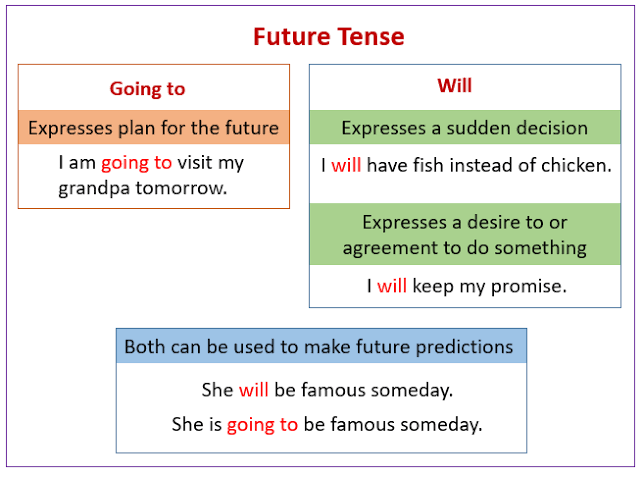 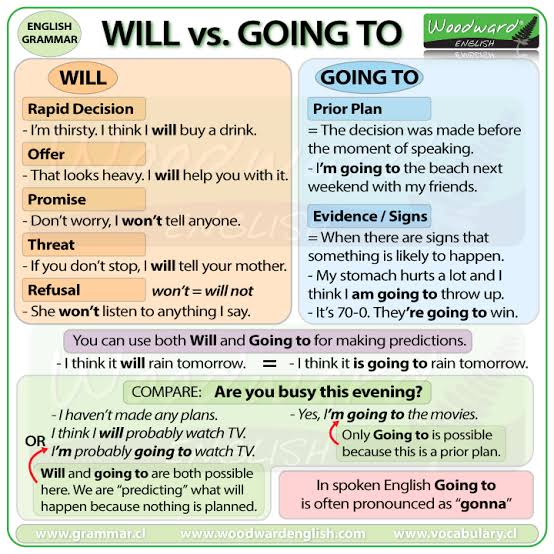 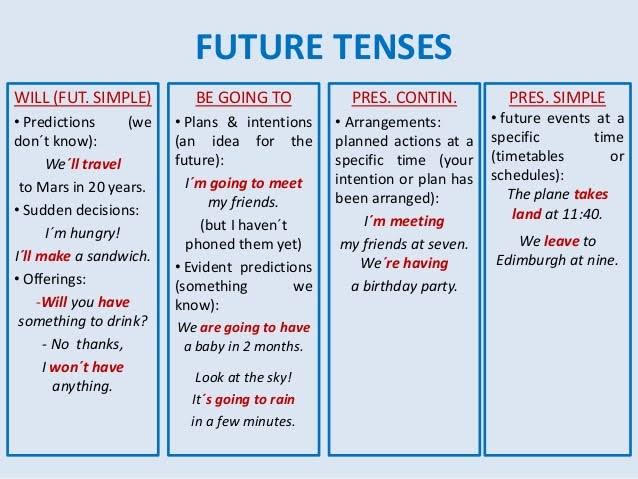 Exercise: answer the following exercises about future tense: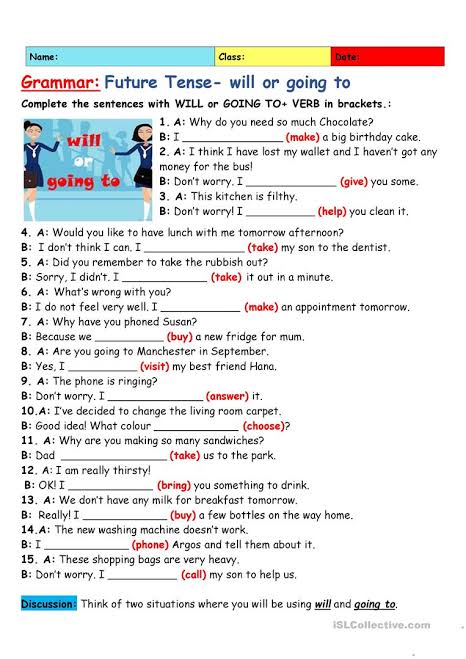 